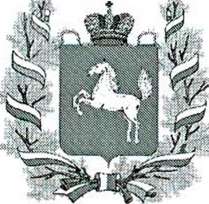 ДЕПАРТАМЕНТ ОБЩЕГО ОБРАЗОВАНИЯ ТОМСКОЙ ОБЛАСТИРАСПОРЯЖЕНИЕот 02.10.2017 г. 		№ 694-рТомскО подготовке и проведении торжественной церемониинаграждения победителей регионального этапа и межрегионального этапа по Сибирскому федеральному округу XII Всероссийского конкурса в области педагогики, воспитания и работы с детьми и молодежью до 20 лет «За нравственный подвиг учителя» в 2017 году 		В соответствии с решением Организационного комитета XII Всероссийского конкурса в области педагогики, воспитания и работы с детьми и молодежью до 20 лет «За нравственный подвиг учителя» (далее – Конкурс) провести торжественную церемонию награждения победителей регионального этапа и межрегионального этапа по Сибирскому федеральному округу 31 октября 2017 года в рамках Пленарного заседания по случаю открытия X Макариевских образовательных чтений, Регионального этапа XXVI Международных Рождественских образовательных чтений «Нравственные ценности и будущее человечества» в Большом зале Администрации Томской области.ОГБУ ДПО «Томский областной институт повышения квалификации и переподготовки работников образования» (Замятина О.М.) обеспечить подготовку и проведение торжественной церемонии награждения победителей регионального и межрегионального этапов Конкурса в соответствии с государственным заданием на 2017 год. Руководителям органов местного самоуправления, осуществляющих управление в сфере образования:Обеспечить участие в Пленарном заседании по случаю открытия X Макариевских образовательных чтений делегаций: специалистов муниципальных органов управления образованием, руководителей, педагогических работников образовательных организаций муниципальной системы образованием – в количестве согласно квоте (приложение 1), в том числе награждаемых работников согласно списку (приложение 2, 3).Предоставить списки участников Пленарного заседания X Макариевских образовательных чтений в соответствии с квотой в срок до 10 октября 2017 года на электронный адрес: school4@edu.tomsk.gov.ru – Зубчевская Ольга Владиславовна, консультант комитета общего образования (телефон 8 (3822) 51 59 11), и продублировать на электронный адрес: dnv@edu.tomsk.ru – Вымятнина Евгения Борисовна, заведующий отделом духовно-нравственного воспитания ОГБУ ДПО ТОИПКРО (телефон 8 (3822) 90 20 34).Контроль исполнения настоящего распоряжения возложить на Е.В. Вторину, заместителя начальника Департамента общего образования Томской области.Начальник Департамента						И.Б. ГрабцевичОльга Владиславна Зубчевская8 (3822) 51 59 11school4@edu.tomsk.gov.ruОксана Михайловна Замятина8 (3822) 55 79 89zamyatina@tpu.ruКвота делегатовот муниципалитетов и подведомственных организаций, включая награждаемых, на участие в Пленарном заседании открытия X Макариевских образовательных чтенийЛауреаты и победителив номинациях I (регионального) этапа КонкурсаЛауреаты Конкурса:1 место – Троценко Наталья Александровна, учитель истории, руководитель школьного музея муниципального автономного общеобразовательного учреждения «Средняя общеобразовательная школа №2» г. Колпашево. 2 место – Криволапова Екатерина Анатольевна, выпускающий редактор детского православного журнала «Весточка» Колпашевской епархии Русской Православной Церкви. 2 место – Вигуль Андрей Александрович, учитель информатики муниципального автономного общеобразовательного учреждения «Молчановская средняя общеобразовательная школа № 2» Молчановского района. 3 место – Карташова Галина Ивановна, учитель русского языка и литературы, Никулина Татьяна Васильевна, учитель русского языка и литературы муниципального автономного общеобразовательного учреждения средней общеобразовательной школы № 12 г. Томска. 3 место – Крюкова Мария Николаевна, директор, Тужикова Татьяна Александровна, заместитель директора по НМР, Колмогорова Надежда Леонидовна, заместитель директора по УВР, Филенко Игорь Александрович, учитель физики и информатики муниципального автономного общеобразовательного учреждения средней общеобразовательной школы № 32 г. Томска. 3 место – Беккер Наталья Владимировна, учитель начальных классов муниципального автономного общеобразовательного учреждения гимназии №56 г. Томска. Победители в номинациях:«За организацию духовно-нравственного воспитания в рамках образовательного учреждения»:Салина Лидия Александровна, учитель начальных классов, Прилуцкая Татьяна Александровна, учитель начальных классов муниципального бюджетного общеобразовательного учреждения «Тогурская начальная общеобразовательная школа» Колпашевского района; «Лучшая программа духовно-нравственного и гражданско-патриотического воспитания детей и молодежи»: Чуканова Надежда Парфёновна, руководитель Воскресной школы; Петрова Евгения Дмитриевна, педагог Воскресной школы Вознесенского кафедрального собора г. Колпашево; «Лучшая методическая разработка по предметам: Основы религиозных культур и светской этики (ОРКСЭ), Основы духовно-нравственной культуры народов России (ОДНКНР)»:	Шумейко Лариса Анатольевна, учитель начальных классов, ОРКСЭ, ОДНКНР муниципального автономного общеобразовательного учреждения «Средняя общеобразовательная школа № 1 с. Александровское» Александровского района;«Лучший образовательный издательский проект года»:Лисовская Татьяна Ивановна, учитель начальных классов областного государственного казенного общеобразовательного учреждения «Моряковская школа-интернат для детей-сирот и детей, оставшихся без попечения родителей, с ограниченными возможностями здоровья» Томского района.Лауреаты и победители в номинациях II (межрегионального) этапа КонкурсаЛауреаты Конкурса:1 место – Пивоваров Борис Иванович, протоиерей, доктор богословия, учитель истории ЧОУ «Православная гимназия во имя Преподобного Сергия Радонежского» г.Новосибирска.2 место – Криволапова Екатерина Анатольевна, выпускающий редактор детского православного журнала «Весточка» Колпашевской епархии Русской Православной Церкви. 3 место – Климова Инна Васильевна, главный редактор православного детского журнала «Божий лучик», г. Омск. Победители в номинациях:«За организацию духовно-нравственного воспитания в рамках образовательного учреждения»:Шемелина Лариса Ивановна (директор), Неведрова Елена Викторовна (заместитель директора по УВР), Гареева Фарида Анусовна (учитель технологии), Мельникова Ирина Петровна (учитель начальных классов) МБОУ «Гимназия №12» г. Ленинска-Кузнецкий Кемеровской области. «За организацию духовно-нравственного воспитания в рамках образовательного учреждения»:Карташова Галина Ивановна, Никулина Татьяна Васильевна, учителя русского языка и литературы МАОУ СОШ №12 г. Томска. «Лучшая методическая разработка по предметам: Основы религиозных культур и светской этики (ОРКСЭ), Основы духовно-нравственной культуры народов России (ОДНКНР)»:Коренева Светлана Алексеевна, Жаркова Наталья Викторовна, учителя начальных классов БОУ г. Омска «Гимназия № 150».Приложение 1к распоряжению Департамента общего образования Томской области от 02.10.2017 г. № 694-рМуниципальное образованиеКвота для муниципалитета (чел.)Образовательные организации и количество участников в мероприятииОтветственное лицо за организацию участия от муниципального органа управления образованием(ФИО, должность, контактная информация)Город Томск150(в т. ч. 7 награждаемых)ЗАТО Северск50г.о. Стрежевой3г. Кедровый3Александровский район4 (в т. ч. 1 награждаемый)Асиновский район10Бакчарский район5Верхнекетский район5Зырянский район5Каргасокский район5Кожевниковский район10Колпашевский район10(в т. ч. 6 награждаемых)Кривошеинский район10Молчановский район10 (в т. ч. 1 награждаемый)Парабельский район5Первомайский район5Тегульдетский район5Томский район50(в т. ч. 1 награждаемый)Чаинский район5Шегарский район10Департамент общего образования Томской области5Главы муниципальных образований20Подведомственные ОО:ОГБУ ДПО ТОИПКРО15ОГБУ РЦРО15ОГБОУ ДОД ОЦДОД10ОГБОУ Томский кадетский корпус5ОГБОУ Северский кадетский корпус5ОГАОУ Губернаторский Светленский лицей5ОГБОУ ТФТЛ5Приглашенные30Приложение 2к распоряжению Департамента общего образования Томской области от 02.10.2017 г. № 694-рПриложение 3к распоряжениюДепартамента общего образования Томской области от 02.10.2017 г. № 694-р